Как приехать на  «День Сколково» 17 октября Общественным транспортомГородские маршруты работают по расписанию выходного дня:27 - от ж.д. станции Трехгорка, 867 - от метро Кунцевская. ВНИМАНИЕ: от метро Славянский бульвар автобусы ходить не будут!Далее внутренние шаттлы  доставят Вас к месту проведения праздника.На автомобиле со стороны Сколковского шоссеВАЖНО!!!Проезд по территории возможен только при наличии специального пропуска или ФЛАЕРА Въезд на территорию личного и общественного автотранспорта будет запрещен во время проведения велозаезда, с 13.45 до 15.15. Не опаздывайте!На территории и подъездных дорогах будет работать эвакуатор! Машины, припаркованные за пределами парковочных пространств, будут эвакуированы!На автомобиле со стороны Минского шоссеЕЩЕ РАЗ - ВАЖНО!!!Проезд по территории возможен только при наличии специального пропуска или ФЛАЕРА Въезд на территорию личного и общественного автотранспорта будет запрещен во время проведения велозаезда, с 13.45 до 15.00. Не опаздывайте!На территории и подъездных дорогах будет работать эвакуатор! Машины, припаркованные за пределами парковочных пространств, будут эвакуированы!ФЛАЕР ДЛЯ ПРОЕЗДА НА ПАРКОВКУ «ТАМОЖЕННЫЙ ПОСТ».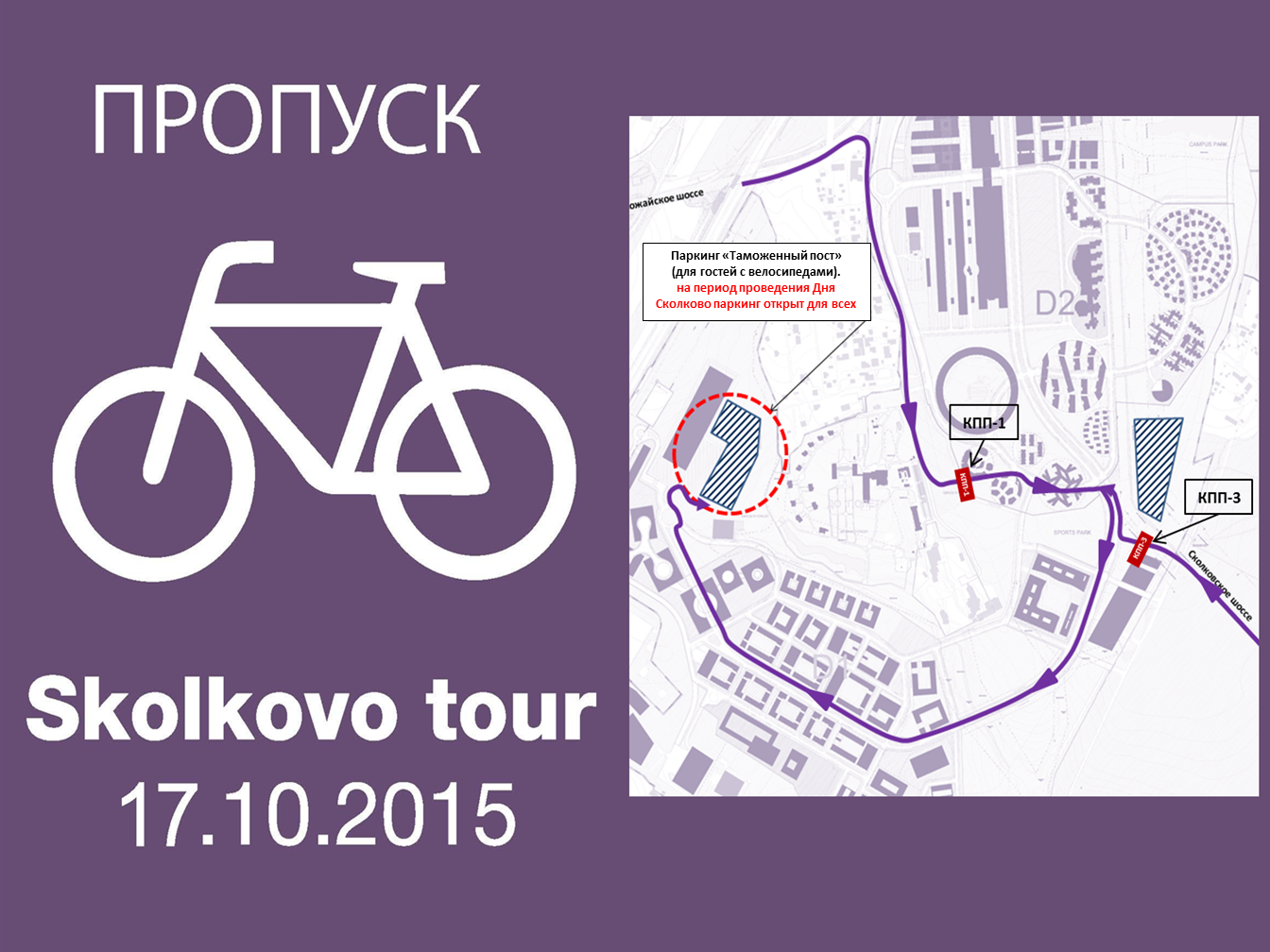 ФЛАЕР ДЛЯ ПРОЕЗДА НА ПАРКОВКУ «Р3».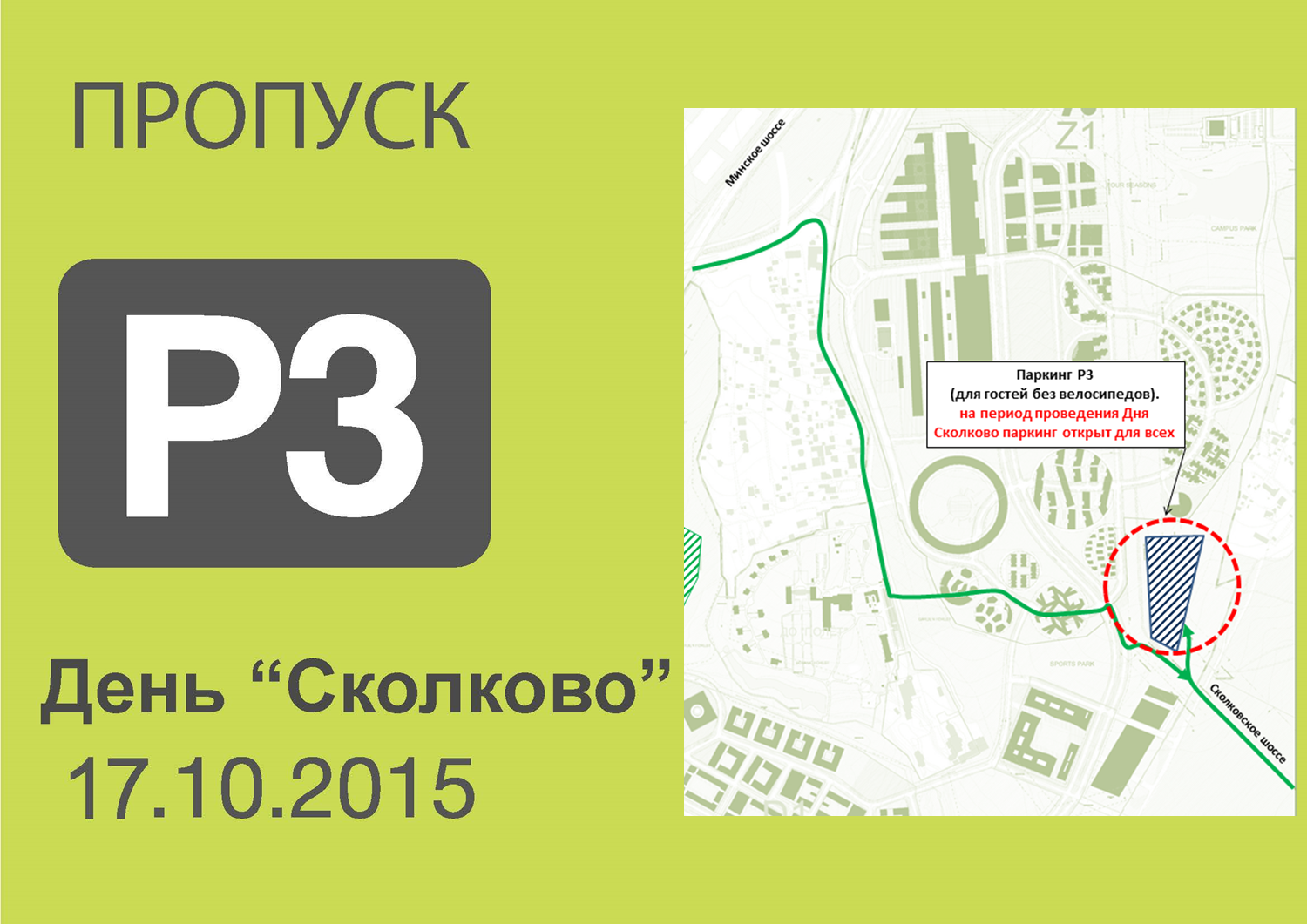 Участники велозаезда со своими велосипедами Все сотрудники и гости (без велосипедов)При предъявлении ФЛАЕРА С ВЕЛОСИПЕДОМ на КПП-3 проезжают на парковку «Таможенный пост», следуя схеме проезда на флаере и указателям. При этом  в автомобиле могут находиться члены семьи и гости участника.Оставляют автомобили на парковке Р3 и следуют к месту проведения праздника на внутренних шаттлах.Арендаторы парковочных мест на МКС и ПОЛЕТ смогут воспользоваться своими местами, как обычно.Парковка Р3 работает в открытом и бесплатном режиме.Парковка «Полет» работает в штатном режиме для сотрудников и для ВИП-гостей.Парковка «МКС» работает в штатном режиме для сотрудников, но гостевой доступ закрыт!Парковка «Таможенный пост» работает только для участников велозаезда со своми велосипедами в бесплатном режиме.Парковка Р3 работает в открытом и бесплатном режиме.Парковка «Полет» работает в штатном режиме для сотрудников и для ВИП-гостей.Парковка «МКС» работает в штатном режиме для сотрудников, но гостевой доступ закрыт!Парковка «Таможенный пост» работает только для участников велозаезда со своми велосипедами в бесплатном режиме.Участники велозаезда со своими велосипедамиВсе сотрудники и гости (без велосипедов)При предъявлении ФЛАЕРА С ВЕЛОСИПЕДОМ на КПП-1 проезжают на паркинг «Таможенный пост», следуя схеме проезда на флаере и указателям. При этом  в автомобиле могут находиться члены семьи и гости участника.При предъявлении ФЛАЕРА С ПАРКОВКОЙ Р3 на КПП-1 проезжают на парковку Р3, оставляют автомобили и следуют к месту проведения праздника на внутренних шаттлах.Арендаторы парковочных мест на МКС и ПОЛЕТ смогут воспользоваться своими местами, как обычно.Парковка Р3 работает в открытом и бесплатном режиме.Парковка «Полет» работает в штатном режиме.Парковка «МКС» работает в штатном режиме для сотрудников, но гостевой доступ закрыт!Парковка «Таможенный пост» работает только для участников велозаезда со своми велосипедами в бесплатном режиме.Парковка Р3 работает в открытом и бесплатном режиме.Парковка «Полет» работает в штатном режиме.Парковка «МКС» работает в штатном режиме для сотрудников, но гостевой доступ закрыт!Парковка «Таможенный пост» работает только для участников велозаезда со своми велосипедами в бесплатном режиме.